InhoudCursusinformatieCursus:	Leiden van moreel beraad (open inschrijving)Docent: 	Drs. T.M. (Trijntje) Scheeres-Feitsma		tscheeres@relief.nlData:		Locatie:	Hofclub, 3e etage		Zaagmolenlaan 4		3447 GS WoerdenCursusdoelenHoofddoel Deelnemers kunnen zelfstandig een moreel beraad leiden volgens het Reliëf-stappenplan, met medewerkers binnen de eigen organisatie, in groepen van diverse samenstelling.Hiertoe dienen de volgende subdoelen:De deelnemerheeft kennis van basisbegrippen uit de ethiek en kan deze toepassenkan een morele vraag herkennen en formulerenheeft kennis van doelen van moreel beraad kan inschatten wanneer moreel beraad in te zettenheeft globale kennis van verschillende methoden van moreel beraadbeheerst het Reliëf-stappenplan voor moreel beraadheeft kennis en vaardigheden om het gesprek te leiden volgens het Reliëf-stappenplankan de afzonderlijke stappen begeleiden in het gesprekkan deelnemers stimuleren tot methodische morele reflectiekan een veilig gespreksklimaat creëren en handhavenkan de meest voorkomende ‘knelpunten’ in een moreel beraad hanteren, wat betreft methodiek, ethisch redeneren en communicatieheeft kennis van aandachtspunten voor organisatie en implementatie van moreel beraadkan bijdragen aan een implementatieplan voor de eigen organisatieCursusliteratuurI. van Nistelrooij (2016): Basisboek Zorgethiek: over menslievende zorg, moreel beraad en de motivatie van verpleegkundigen, Heeswijk: Uitgeverij Abdij van Berne. M. Stegenga (2014): Dilemma’s in kaart, Utrecht: Perspectief Uitgevers.Platform moreel beraad (2010): Handreiking implementatie en borging moreel beraad.StudiebelastingNegen dagdelen, waarvan zes dagdelen training, één dagdeel oefening met moreel beraad en twee dagdelen literatuurstudie en opdrachten.CertificeringEen certificaat wordt afgegeven indien de cursistMinstens 80% van de cursus heeft bijgewoond;Zelfstandig minstens 1 moreel beraad heeft geleid voorafgaand aan de laatste cursusdag;Een reflectieverslag over het zelfstandig gevoerd moreel beraad heeft geschreven, conform de aanwijzingen die in de opdracht worden genoemd.AccreditatieDe driedaagse basistraining is geaccrediteerd* door: SKGV: 5 punten V&VN: 17 puntenGAIA: 18 puntenDeelnemersProgramma dag 1Datum donderdag 7 maart 2019, 9.30-16.3009.30	Welkom en kennismaking	Inventarisatie van de leerdoelen en eerste vragen van de deelnemers	Korte introductie van moreel beraad	Introductie en opbouw van het programma, korte uitleg opdrachten.	Ethiek, waarden en normen	Inleiding basisbegrippen uit de ethiek	Verschillende ethische stromingen	Waarden en normen11.00 	Pauze	Ethiek, waarden en normen (vervolg)	Oefening: herkennen en formuleren van morele vragen12.30  	Lunchpauze13.30	Moreel beraad, inleiding	Wat is moreel beraad (en wat is het niet)?		Doelen, inhoud, verschillende gespreksmodellenUitleg stappenplan Reliëf aan de hand van een casusInventarisatie casuïstiek onder de deelnemers14.30	Pauze	Moreel beraadWe voeren een moreel beraad onder leiding van de trainer, aan de hand van een casus uit de werksituatie van één van de deelnemers.	Terugblik en vooruitblikWe bespreken de voorbereidingsopdrachten en evalueren de cursusdag.16.30 	AfsluitingProgramma dag 2Datum donderdag 21 maart 2019, 9.30-16.3009.30	Opening	Bespreking programma en invullen competentiescorelijst	Vragen n.a.v. vorige keer en literatuur	Zorgethiek en moreel beraad 	Oefening: geschikte casus/morele vraag10.30	Pauze	Moreel beraad We houden een moreel beraad, beurtelings geleid door de deelnemers.12.30	Lunch13.30	Organisatie van een moreel beraadWe bespreken tips en maken afspraken t.a.v. het organiseren van de oefensituaties.Competenties van de gespreksleiderWe inventariseren verschillende aandachtsgebieden bij het leiden van moreel beraad en gaan in op het ontwikkelen van de bijbehorende competenties.14.30	Pauze	Moreel beraadOefening moreel beraad, met bijzondere aandacht voor stap 6: afweging en besluit.	Terugblik en vooruitblik16.30 	Afsluiting Programma dag 3Datum donderdag 16 mei 2019, 9.30-16.3009.30	Opening 	Bespreking van het programma 	Inventarisatie van vragen en ervaringen van de deelnemers 	Werken aan competenties en persoonlijke leerdoelen/vragen Aan de hand van de huiswerkopdracht, de ervaringen die door de deelnemers zijn opgedaan en de persoonlijke leerdoelen en vragen gaan we aan de slag met oefeningen en opdrachten ‘op maat’. We voeren vandaag minstens één volledig moreel beraad.10.30	Pauze	Verder werken aan competenties en persoonlijke leerdoelen/vragen We oefenen een volledig moreel beraad of gaan in op specifieke fases. We oefenen op lastige situaties die kunnen voorkomen of die de deelnemers hebben ervaren.12.30	Lunch13.30	Implementatie en borging van moreel beraad We bespreken aandachtspunten voor de implementatie en borging van moreel beraad in zorgorganisaties. We inventariseren eerste ervaringen en tips.15.15	Pauze	Verder werken aan competenties en persoonlijke leerdoelen/vragen 	Evaluatie16.30 	AfsluitingWat is ethiek:  basisbegrippenDefinitie: Ethiek =  nadenken over goed en verantwoordelijk handelen. Verantwoordelijkheid:betekent: mensen zijn afhankelijk van elkaar en dragen verantwoordelijkheid voor elkaar (mensvisie); betekent ook: ‘te verantwoorden’. Het gaat om handelingen die men in zekere vrijheid heeft gekozen. M.a.w. ‘men kon ook anders’. Er zijn argumenten voor te geven, er is verantwoording over af te leggen. Waar mensen argumenten geven voor het eigen handelen; in debat gaan over de argumenten vóór of tegen een bepaalde handelwijze, daar beoefent men ethiek.Ethiek:Ethiek is mogelijk door de persoonlijke morele ervaring.Ethiek wordt gerealiseerd in gesprek met anderen (Socrates liet zien: onze eigen morele ervaring wordt helderder door het gesprek met anderen over wat goed / verwerpelijk is; we ontdekken wie we zelf zijn door gesprek met anderen).Het object van ethiek: moraal en moraliteitEthiek: εθος =   gewoonte, de gewoonten van een gemeenschap of gebruiken van een groep. Binnen een gemeenschap functioneert een stelsel van criteria op grond waarvan handelingen worden beoordeeld in termen van goed en kwaad, juist en onjuist, deugd en ondeugd, gebod en verbod. ‘Moraal’ is dan ‘wat gedaan behoort te worden’. ηθος = zedelijkheid = innerlijke houding, overtuiging = moraliteitDe houding of overtuiging van een individu dat al dan niet die gewoonten volgt.Moreel: bijvoeglijk naamwoord algemene betekenis = ‘ethisch’, ↔ a-moreel, niet-moreel, niet-ethischspecifieke betekenis = ‘goed’, ‘wenselijk’, ‘juist’, ‘geoorloofd’, ↔ immoreelMorele vragen kunnen zijn:	Mag ik …? / Mogen wij…?Moet ik…? / Moeten wij…?Is het goed/goede zorg om …?Waarden en normenNormen:	- richtsnoer (vooraf) en maatstaf (beoordeling achteraf)		- regels om richting te geven en te beoordelen.Waarden:	- geven iets aan wat belangrijk en nastrevenswaardig is		- meestal positief geformuleerd.Verband tussen waarden en normen:normen dienen te verwijzen naar de waarde die ze proberen te bewerkstelligen; waarden dienen concreet te worden in normen;waarden zonder normen zijn tandeloos; normen zonder waarden zijn ‘rücksichtslos’. Verschil: goed en kwaad – juist en onjuistjuist en goed zijn niet altijd hetzelfdejuist is vaak: ‘datgene wat je conform de regels / de normen moet doen’deze regels / normen zijn vaak zelf onderwerp van ethische reflectie, doordat het naleven ervan in concrete situaties de vraag oproept: ‘was het in deze situatie ook goed om de regel na te volgen?’Dit onderscheid is belangrijk, omdat mensen vaak denken dat wetten in de plaats komen van ethische reflectie. Dat is een onjuiste wetsopvatting: wetten gelden ‘in het algemeen’, maar in de concrete situatie dient het geweten (c.q. de rechter) te bepalen of de geldigheid ook hier opgaat. Het kan ‘goed’ zijn om niet ‘juist’ te handelen. Systematische bezinning (op morele vragen): Ethiek heeft een methodische benadering De 'omweg':probleem/vraag 			oplossing	ethiek:verkenning van het probleemanalyse van feiten en waardenweging van waarden → argumentenimplementatieDe 'omweg' kun je bewaken via een methode /stappenplan; voordelen:structuur: hulpmiddel voor gestructureerde bezinning (gesprek / individueel);transparantie: overwegingen voor een conclusie worden inzichtelijk;adequaat: de methode helpt blinde vlekken voorkomen.Ethiek in de praktijk: de ‘bagage’ van iedere gespreksdeelnemer:Verschillende niveaus / gebieden waarop waarden worden beleefd:persoonlijke waarden (opvoeding, vorming, inspirerende voorbeelden en ervaringen)professionele waarden (zoals tot uitdrukking komen in beroepscodes, beroepspraktijk)waarden van de organisatie (terug te vinden in kernwaarden, visiedocument)publieke waarden (weerspiegeld in regels, protocollen, wetten)Iedere persoon kent deze waarden. Dit vormt ieders bagage in een moreel beraad.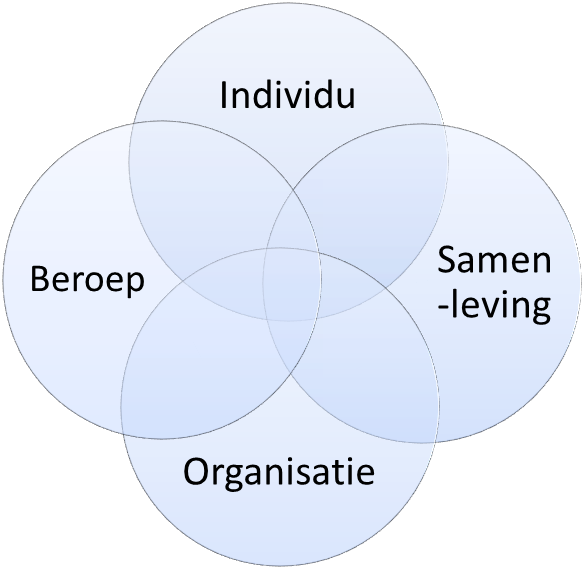 Oefening: herkennen en formuleren van morele vragenGa per casus na of deze geschikt is voor moreel beraad. Zo ja, formuleer vervolgens een morele vraag. Tip: probeer de vraag te beginnen met de woorden ‘Mag ik…?’,  ‘Moet ik…?’ of ‘Is het goede zorg om…?’1.  Opgebloeid
Een jonge vrouw met verstandelijke beperking woont in een woon-zorg accommodatie. Deze wordt gerenoveerd. De vrouw moet tijdelijk ergens anders wonen. Zij vindt dat lastig maar met haar is afgesproken dat ze na enkele maanden weer terug mag. De zorgmedewerkers en familie merken dat de vrouw helemaal opbloeit op de nieuwe locatie. De vrouw geeft echter regelmatig aan dat ze graag terug wil.2.  Intiem contactLaatst klopte ik op de deur van de kamer van een cliënt. Toen ik binnenkwam, zag ik de cliënt met zijn vrouw in bed liggen, tegen elkaar aan. Ik begreep dat deze patiënt en zijn vrouw behoefte hadden elkaar aan te raken (bij mijn weten gebeurde er verder niets seksueels) en besloot om op een later moment terug te komen. Toen ik het voorval aan collega’s vertelde, vonden zij dat ik er iets van had moeten zeggen, want ‘als we dat gaan toestaan, is het hek van de dam’.3.  Boodschap niet goed getolkt?Mevrouw Abdél is van Syrische komaf en spreek geen Nederlands. Ze heeft een ongeneeslijke vorm van kanker. De oncoloog kan enkele palliatieve behandelingen aanbieden maar aan de behandelingen kleven bijzonder vervelende bijwerkingen. Dit wil ze met mevrouw Abdél bespreken om zo samen de juiste keuze te kunnen maken. De zoon van mevrouw Abdél is bij elk bezoek aanwezig als tolk. De oncoloog heeft de indruk dat de zoon de boodschap dat zijn moeder stervend is, niet heeft getolkt. 4.  Afstand en nabijheidIk heb een collega op de afdeling werken die nogal amicaal is naar cliënten. Ze noemt ze bij de voornaam en zegt regelmatig ‘lieverd’ of ‘schat’. Ze raakt hen ook meer aan dan ik zou doen.  Ik weet wel dat ze er niets mee bedoelt en dat het gewoon haar manier van doen is. Het is ook een heel goede verpleegkundige. Cliënten lijken het te accepteren, hoewel ik soms het gevoel heb dat mensen zich er ongemakkelijk bij voelen.5.  Maagonderzoek Een vrouw van 82 jaar is in het ziekenhuis opgenomen voor een maagonderzoek. Voor aanvang geeft ze aan dat ze het onderzoek niet wil omdat ze het belastend vindt. De radioloog hoort dit, maar doet er niets mee. In de regel is er ook geen gesprek met de radioloog voorafgaand aan het onderzoek. Dat wordt besproken bij de huisarts of de internist die het onderzoek aanvraagt. Hij zegt tegen de patiënt in kwestie: "ach mevrouw, zullen we maar snel beginnen dan bent u ook snel weer klaar".6.  Zorg weigeren
Mevrouw Bertens is 97 en heeft na een val thuis haar heup gebroken. Ze woont nu in het verpleeghuis en is grotendeels afhankelijk van zorg geworden. Mevrouw ligt veel in bed en geeft aan geen zin te hebben om eruit te komen. Hulp bij eten en drinken en andere ADL zorg weigert ze. Doordat zij veel in bed ligt en onvoldoende voeding krijgt zijn er (dreigende) wonden. 7. MedicijnkarWij hebben een nieuwe medicijnkar nodig. De medicijnkar die we nu hebben sluit niet meer goed; Hij klemt en het slotje is lam en daardoor moet je hem elke keer met een flinke klap dicht doen en is het open maken onhandig. Veel collega’s laten hem dan ook tijdens de medicijnronde kort onbewaakt achter. Dat is natuurlijk niet veilig. Daarom hebben we bij onze leidinggevende aangegeven dat we op korte termijn een nieuwe medicijnkar moeten hebben. Zij geeft aan dat ze hem in november op de begroting zal zetten en dat we dan in januari een nieuwe kunnen krijgen. Dat betekent nog zeker een half jaar met deze medicijnkar en nog zeker een half jaar een risico voor onze patiënten. Ik vraag me af of het niet ethisch onjuist is van onze leidinggevende om zo’n risico te nemen. 8.  GeheimOp de afdeling psychogeriatrie van ons verpleeghuis woont een oudere man. Hij is weduwnaar en heeft drie kinderen die vaak op bezoek komen. Uit een buitenechtelijke relatie heeft hij nog een zoon, die ook regelmatig komt. De drie andere kinderen weten niet van zijn bestaan, hij komt altijd op een dag dat de anderen nooit kunnen. Meneer heeft ons uitdrukkelijk verzocht om niets te zeggen over zijn buitenechtelijke zoon tegen de andere drie kinderen. Nu verandert het ‘bezoekschema’ waardoor ze elkaar mogelijk gaan treffen. Meneer kan het zelf niet zo goed meer regelen. Ons team weet niet wat we ermee aan moeten. Er komen vast meer van zulke ongemakkelijke situaties.9.  GriepprikMijn werkgever biedt alle werknemers de mogelijkheid om in het najaar een griepprik te halen. Hoewel het niet verplicht is, wordt er flink op aangedrongen dat je de prik haalt. Persoonlijk denk ik dat die inentingen niet goed zijn voor je lichaam. Bovendien geeft een griepprik geen garantie dat je geen griep krijgt. Een paar collega’s zijn het met mij eens maar in ons team wordt het door anderen als ‘not done’ gezien om de prik te weigeren, men vindt het professioneel om hem wel te halen.10.  DialyseMevrouw Mulder van 83 jaar oud krijgt drie keer per week hemodialyse, al 10 jaar lang. De laatste 6 jaar woont ze in een woonzorgcentrum en door verschillende hersenbloedingen is mevrouw rolstoelafhankelijk en kan ze niet meer goed zelf spreken. Ze gaat steeds met de taxi naar het ziekenhuis en moet dan met de tillift op de dialyse in een bed worden gelegd, waar ze na 4 uur weer met de taxi teruggaat. Haar dochter van 62 begeleidt haar bij deze behandelingen. Ze is de rest van de dagen erg moe. Bij het aanprikken van de lijn in de shunt van mevrouw geeft ze pijn aan, maar verder ondergaat ze de behandeling goed. De dialyseverpleegkundigen vragen zich af of dit goede zorg is.11.  Pillen sparen
Mevrouw S. is 72 en woont al 3 jaar in het verpleeghuis. Ze kan na een auto ongeluk niet meer zelfstandig wonen. Ze heeft altijd al een zwaarmoedig karakter gehad maar dit lijkt de laatste maanden sterker te worden. Ze vindt het leven zwaar en soms zegt ze dat ze liever dood wil zijn. Als geestelijk verzorger bezoek ik haar regelmatig. Tijdens ons laatste contact maakte ze een losse opmerking waar ik erg van schrok. Ze vertelde dat ze stiekem pillen aan het opsparen was. De opmerking overviel me en voor ik er iets over kon zeggen begon ze over iets anders. Ik weet eigenlijk niet zo goed wat ik er mee aan moet.12.  Meisje van 13 rookt stiekemOp onze afdeling is een meisje van 13 jaar opgenomen. Haar onderbeen is geamputeerd vanwege een afwijking aan haar bloedvaten. Op een dag vroeg ze mij (verpleegkundige) of ik haar naar de rookruimte wil brengen. Ze vroeg ook of ik dat niet tegen haar ouders wilde vertellen, omdat ze met hen heeft afgesproken dat zij haar rijlessen betalen als ze tot die tijd niet rookt.  13.  MuziekMevrouw B. heeft dementie in een gevorderd stadium en woont sinds kort op onze afdeling psychogeriatrie. De geestelijk verzorger komt elke week met een groepje bewoners religieuze liederen zingen en mevrouw B doet altijd graag mee. Ik vertelde hier enthousiast over tegen de dochter van mevrouw B. Die schrok toen ze dit hoorde: haar moeder had altijd een afkeer van religie en kerk. Ze vroeg of we haar niet meer wilden laten meedoen. Maar zodra mevrouw B. het zingen hoort, wil ze er graag naartoe. Ze reageert verdrietig als we haar proberen af te leiden.14.  Naar huis
Mevrouw Jacobs heeft diabetes en heeft als gevolg hiervan een onderbeen amputatie ondergaan. De wond is ontstoken geraakt. Mevrouw Jacobs heeft zichzelf verwaarloosd en is sinds enkele dagen in het ziekenhuis opgenomen. Ze heeft weinig sociale contacten en geen kinderen. Mevrouw Jacobs uit zich regelmatig op agressieve wijze door te schelden en te slaan en geeft herhaaldelijk aan naar huis te willen. Er is spanning ontstaan in het team omdat een aantal verpleegkundigen liever niet meer voor mevrouw Jacobs wil zorgen. Mevrouw Jacobs heeft vanochtend een taxi gebeld omdat ze per direct naar huis wil.15.  Niet pluisSinds een paar maanden heb ik (verpleegkundige) een nieuwe collega. Mijn indruk is dat hij mensen niet goed verzorgt en dat hij afspraken niet nakomt. Natuurlijk kan een nieuwe werkplek lastig zijn, ik heb aangeboden hem te helpen maar dat wil hij niet. De laatste tijd ben ik er op gaan letten en het valt me op dat hij flinke steken laat vallen in de zorg. Ik heb van een aantal patiënten gehoord dat ze hun medicatie niet hadden gekregen, dat waren mensen die het niet zo goed kunnen overzien, maar wel steeds na zijn dienst. Volgens de administratie klopt de medicatie. Ik weet dat ik geen harde feiten heb, maar ik heb er zo’n raar gevoel over...16.  LeefstijlIk ben arts in een ziekenhuis en behandel patiënten die een transplantatieorgaan nodig hebben. Een vrouw wacht al een aantal jaren op een nier en nu staat ze bovenaan de wachtlijst. Voor patiënten in haar situatie worden strikte leefregels aangeraden omwille van hun gezondheid in het algemeen, maar ook om de kans van slagen van de transplantatie te vergroten. De afgelopen jaren is het mevrouw niet gelukt om de haaf leefstijl aan te passen, ook al heb ik vaak het belang uitgelegd. Transplantatie-organen zijn schaars, en er staan ook patiënten lang op de wachtlijst die het wel lukt de voorschriften na te leven. 17.  Mee-eten
De echtgenoot van een bewoonster in een kleinschalig woonproject voor mensen met dementie is zeer betrokken bij de zorg en het welzijn van zijn vrouw. Het contact tussen hem en de zorgmedewerkers is uitstekend. Hij komt een groot deel van de dag, en sinds kort eet hij ’s avonds mee met de bewoners. Tijdens de maaltijd helpt hij zijn vrouw die hier zichtbaar van geniet, en waar nodig helpt hij ook andere bewoners. Daarbij zorgt hij voor een gezellige sfeer tijdens de maaltijd. Nu is het beleid zo dat familie niet met de bewoners in de woongroep mee mag eten aan de tafel. Een familielid van een andere bewoner vraagt of het beleid is veranderd.Stappenplan moreel beraad met ruimte voor aantekeningenWaardenN.B. De onderstaande waarden zijn slechts voorbeelden ter ondersteuning, er zijn nog veel meer waarden denkbaar!aanvaardingacceptatieautonomiebarmhartigheidbetrokkenheidbetrouwbaarheidcommitmentcreativiteitdeskundigheiddienstbaarheidduidelijkheideereerlijkheidempathieerkenningflexibiliteitgehoorzaamheidgelijkwaardigheidgelukgemeenschapszingerechtigheidgewetensvolheidgezondheidharmoniehoophulpvaardigheidijverimagointegriteitinventiviteitkostbaarheidliefdeloyaliteitmachtmoednaastenliefdeonafhankelijkheidontwikkelingoorspronkelijkheidopenheidordeoriginaliteitplezierrechtvaardigheidrespect (voor …)rijkdomrustsaamhorigheidsamenwerkingsolidariteittevredenheidtoewijdingtolerantietransparantietrotstrouwuniciteitveiligheidverantwoordelijkheidverdraagzaamheidvergevingsgezindheidvertrouwenvredevreugdevriendschapvrijheidwaardigheidwijsheidzelfaanvaardingzelfbeheersingzelfrespectzelfstandigheidzelfwaarderingzorgvuldigheidzuinigheidAanwijzingen bij het opstellen van een casusBeschrijf een casus (max. 1 A4) waarin zich een moreel dilemma voordoet. Dit mag een dilemma zijn dat op dit moment speelt, of een dilemma dat zich in het verleden heeft afgespeeld. Let daarbij op de volgende punten:Het gaat om een concrete situatie.De casus bevat een moreel dilemma:Over goed/kwaad handelenEr is een keuzemogelijkheidEr spelen strijdige waarden/perspectieven/verantwoordelijkheden (je hoeft deze nog niet te benoemen!)Je bent zelf bij de casus betrokken (geweest).Je ervaart/ervoer zelf een moreel dilemma.In de beschrijving van de casus neem je de belangrijkste relevante feiten op.Bij een casus die zich in het verleden heeft afgespeeld, vermeld je niet welk besluit toen genomen is.Probeer alvast het moreel dilemma te formuleren. Dit kan vaak door de vraag te beginnen met:Mag ik…?Moet ik…?Is het goed / verantwoord om…?Let op de vertrouwelijkheid: anonimiseer de gegevens zoveel mogelijk.Scorelijst competenties bij het leiden van moreel beraadGespreksleiderscompetenties			Vul je score in: 1- 4Houding		Dag 1	Dag 2	Dag 3Nieuwsgierigheid			Veiligheid bieden			Betrokken				Bemoedigend 				Zelfvertrouwen				VaardighedenVragen stellen				Luisteren				Proces leiden				Observeren van proces			Hanteren van emoties			Doorvragen				Reflecteren				Confronteren				Samenvatten				Tijd bewaken				Hanteren methodiek			Kennis		Organisatie van mb			Groepsdynamiek			Storende factoren			Morele competenties			Vul je score in: 1- 4Houding			Dag 1	Dag 2 	Dag 3Morele gevoeligheid				Uitstellen van oordeel				Bewust van eigen 				  waarden en normen		Wisselen van perspectief			Opbouwend kritisch op 				  oordelen en conclusies	Vaardigheden	Geschiktheid van een 				  casus beoordelen		Stimuleren tot reflectie			Morele dilemma’s herkennen			Morele vragen formuleren 			Waarden formuleren				Perspectieven overzien:van moreel betrokkenen 			van deelnemers				Aansturen op een besluit			Aansturen op werkafspraken			KennisWaarden, normen, dilemma’s			Doelen van moreel beraad			Wanneer mb in te zetten 			Aanwijzingen voor het reflectieverslagVerslag voorafgaand aan cursusdag 3Elke deelnemer aan de training leidt voor de laatste cursusdag minimaal één keer zelfstandig een moreel beraad in de eigen werksituatie. Noteer voorafgaand aan het moreel beraad je leerdoelen. Gebruik hierbij ook de competentielijst in deze cursusmap. Schrijf naar aanleiding van elk moreel beraad dat je hebt geleid een reflectieverslag (max. 2 A4). Bespreek in het reflectieverslag het volgende:Inhoudelijke terugblikWelke morele vraag stond centraal in het moreel beraad? Beschrijf kort de context.Ben je tot een besluit gekomen? Langs welke weg? Beschrijf dit kort.ReflectieWat waren je leerdoelen bij aanvang van het moreel beraad?Wat ging goed aan het leiden van moreel beraad?Wat zou je graag nog willen leren of oefenen? Wat is voor jou de belangrijkste leerwinst uit het moreel beraad?In hoeverre draagt dit bij aan je leerdoelen? Heb je naar aanleiding van je ervaring andere leerdoelen of heb je je leerdoelen bijgesteld? Aandachtspunten laatste cursusdagWaaraan zou je graag aandacht besteden tijdens de volgende cursusdag? Denk bijvoorbeeld aan: inhoudelijke vragen;het hanteren van de gespreksmethode;het hanteren van lastige situaties tijdens het gesprek;praktische/organisatorische kwesties.Mail het verslag uiterlijk een week voor de cursusdag 3 naar de trainer tscheeres@relief.nlAanwijzingen voor rapportage aan een Raad van Bestuur/ManagementteamMoreel beraad is een methodische vorm voor morele reflectie op een professionele (zorg)praktijk. Dit wordt binnen zorgorganisaties ingezet om de kwaliteit van zorg te waarborgen en te verhogen, en is dus bedoeld als onderdeel van het werk. Het kan wenselijk zijn om als commissie ethiek of werkgroep moreel beraad regelmatig (één of meerdere keren per jaar) te rapporteren aan de Raad van Bestuur of het MT over de stand van zaken rond moreel beraad. Hieronder een suggestie voor zo’n rapportage: InhoudelijkGeef in algemene termen de thema’s van de morele vragen weer. Geef ook aan hoeveel vragen per thema er waren.Indruk van de sfeer en voortgang in de beraden. Algemene indruk van besluiten en handelingsmogelijkheden die resulteren uit de beraden.Welke thema’s vallen op en verdienen aandacht?Gevraagd/ongevraagde signalering en adviesGekwantificeerde gegevensAantal beraden per jaarAantal deelnemers per beraad (gemiddeld, minimum, maximum)Aantal deelnemers per jaarAantal beraden per afdeling/locatieProcesmatigWat is ondernomen om het voeren /implementeren van moreel beraad te bevorderen?Hoe werd het voeren/implementeren van moreel beraad in de organisatie gecoördineerd?Aantal gespreksleidersWelke scholing/intervisie is er geweest?Verzoeken aan management/bestuur t.a.v. voortzetting of verdere uitbouw van moreel beraad (denk aan middelen, blijvende verbinding met visie/beleid, scholing, bevordering van moreel beraad vanuit de top van de organisatie, etc)Literatuur over ethiek en moreel beraadM. de Bree & E.P. Veening (2012): Handleiding moreel beraad. Praktische gids voor Zorgprofessionals. Assen: Van Gorcum.Handleiding voor gespreksleiders moreel beraad, met achtergronden over morele dilemma’s en moreel beraad, een stappenplan en aanwijzingen per stap voor de gespreksleider.H. van Dartel & B. Molewijk (2013): In gesprek blijven over goede zorg. Overlegmethoden voor moreel beraad. Amsterdam: Boom.Over verschillende methoden, gebruik en de meerwaarde van moreel beraad in de gezondheidszorg.M. Grypdonck, L. Valeare & M. Timmermann (2018): Zorgethiek in de Praktijk. De Basis. Leuven: Lannoo Campus- 	Op basis van deelcompetenties die horen bij zorgethisch handelen doorloopt de lezer de verschillende fasen van zorg. Met veel verhalen en praktijkvoorbeelden wordt duidelijk hoe je zorgethiek centraal kunt stellen in het zorgproces. I. van Nistelrooy (2016): Basisboek zorgethiek: over menslievende zorg, Moreel Beraad en de motivatie van verpleegkundigen, Heeswijk: Uitgeverij Abdij van Berne. Zorgethiek begrijpelijk uitgelegd, gericht op zorgprofessionals. Dit boek bevat handreikingen voor moreel beraad en ethiekbeleid, maar ook verwerkingsvragen en oefeningen.M. Smits, M. Vermaas & M. Stegenga (2016): Zin in Zorg lesmodules. Reliëf: eigen uitgave, gratis te downloaden via http://relief.nl/publicaties/menslievende-zorg/zin-in-zorg-lesmodules Zeven lesmodules over ethiek, zingeving en inspiratie in de zorg. Ontwikkeld voor zorgopleidingen en tevens geschikt als cursusmateriaal binnen zorgorganisaties. Met handreikingen aan de docent, inhoudelijke informatie en werkvormen.M. Stegenga (2014): Dilemma’s in kaart. Methode voor moreel beraad in de zorg. Utrecht: Perspectief.Methode voor moreel beraad met een handleiding voor de gespreksleider. Stap voor stap uitgelegd en met concrete voorbeelden geïllustreerd. Inclusief gesprekskaarten en oefeningen die behulpzaam zijn bij een moreel beraad.Platform moreel beraad (2010): Handreiking implementatie en borging moreel beraad.Best practices en tips met betrekking tot ethiekbeleid en de implementatie van moreel beraad in zorgorganisaties.Websiteswww.zorgethiek.nuWebsite van de vakgroep Zorgethiek van de Universiteit voor Humanistiek. Met o.a. columns, onderzoek, morele kwesties uit de zorgpraktijk en actualiteiten. www.ceg.nlWebsite van het Centrum voor Ethiek en Gezondheid, een samenwerkingsverband van de Gezondheidsraad en de Raad voor Volksgezondheid en Samenleving (RVS). Netwerk en kennisbank m.b.t. ethiek en gezondheid.www.relief.nlWebsite van Reliëf, christelijke vereniging van zorgaanbieders. Met informatie over scholingen, publicaties, bijeenkomsten en actualiteiten. donderdag   7 maart 2019                    9.30 uur – 16.30 uur (inloop vanaf 9.15 uur)donderdag  21 maart 2019                   9.30 uur – 16.30 uur  (inloop vanaf 9.15 uur)donderdag     16 mei 2019                   9.30 uur – 16.30 uur  (inloop vanaf 9.15 uur)Voorbereidingsopdrachten voor cursusdag 2:Lees hoofdstuk 3, 10 en 11 uit Basisboek ZorgethiekBereid een casus voor ter bespreking. Zie de aanwijzingen hiervoor in deze cursusmap.Voorbereidingsopdrachten voor cursusdag 3:Leid minstens één keer zelfstandig een moreel beraad in je werksituatie. Lees voorafgaand aan het moreel beraad de handleiding in Dilemma’s in kaart.Noteer voorafgaand aan het moreel beraad je leerdoelen als gespreksleider. Gebruik hierbij de lijst met competenties in deze cursusmap.Oefen een korte inleiding over waarden, die je bij het moreel beraad kunt gebruiken.Schrijf n.a.v. elk moreel beraad een reflectieverslag (zie de criteria in deze cursusmap en mail dit uiterlijk een week voor de cursusdag 3 naar de trainer.Lees Handreiking implementatie en borging moreel beraad.Bereid een casus voor ter bespreking.Tip: oefen in tweetallen met het leiden van moreel beraad, waarbij ieder één moreel beraad leidt. Bespreek van tevoren je leerdoelen en geef elkaar na afloop feedback. Morele vraag:Morele vraag: Morele vraag:Morele vraag:Morele vraag: Morele vraag: Morele vraag:Morele vraag:Morele vraag: Morele vraag: Morele vraag:Morele vraag:Morele vraag: Morele vraag:Morele vraag:Morele vraag: Morele vraag:Oriëntatie op probleem                                                            Ruimte voor aantekeningenOriëntatie op probleem                                                            Ruimte voor aantekeningenOriëntatie op probleem                                                            Ruimte voor aantekeningen1. ProbleemWat is op het eerste gezicht het moreel probleem? Een korte omschrijving van de situatie.Evt: Welke emotie roept de casus op?Wat zijn op het eerste gezicht de handelingsalternatieven?ProbleemanalyseProbleemanalyseProbleemanalyse2. Wat speelt er?Welke informatie is relevant om de situatie te begrijpen?3. BetrokkenenWie zijn de moreel betrokkenen bij deze casus: wie zijn verantwoordelijken en om wie gaat het? 4. WaardenWelke waarden staan er op het spel voor de verschillende moreel betrokkenen?5. De morele vraagWat is het morele vraag bij nader inzien?AfwegingAfwegingAfweging6. Afweging en besluitWat is het antwoord op de morele vraag?Morele afweging op basis van de zwaarst wegende waarden.Wat valt op: welke waarden komen overeen, welke waarden botsen?Inventarisatie, waardering en keuze handelingsalternatieven. Uitvoering/implementatieUitvoering/implementatieUitvoering/implementatie7. ImplementatieHoe voeren we het besluit zorgvuldig uit? Wie doe wat, hoe en wanneer? Afspraken maken over de uitvoering van het genomen besluit en de evaluatie.Scoor in de vakjes hieronder in hoeverre je volgens jouzelf onderstaande competenties beheerst1 = niet/nauwelijks	2 = matig	3 = redelijk	4 = goed